от 30 августа 2021 года						                       № 63-сг. КурганО зачислении в группы, с полным возмещением затратВ соответствии с Правилами приёма ГБПОУ «Курганский промышленный техникум» на 2021-2022 учебный год, на основании решения приемной комиссии (протокол № 2 от 30.08.2021 года)ПРИКАЗЫВАЮ:           1.Зачислить с 1 сентября 2021 года в техникум на 1 курс очной формы обучения абитуриентов, поступающих на базе основного общего образования по программам подготовки специалистов среднего звена- в группу 113/2-09 по специальности 27.02.04 «Автоматические системы управления», срок обучения 3 года 10 месяцев (согласно списку): - в группу 119/1-09 по специальности 20.02.04 «Пожарная безопасность», срок обучения 3 года 10 месяцев (согласно списку):- в группу 123/2-09 по специальности 23.02.07 «Техническое обслуживание и ремонт двигателей, систем и агрегатов автомобилей», срок обучения 3 года 10 месяцев (согласно списку):           2. Заведующей учебной часть Махановой И.А. внести выше указанных студентов из пункта 1 в алфавитную книгу, сформировать личные дела студентов не позднее 15 сентября 2021года.      Директор ГБПОУ «Курганский         промышленный техникум»				             В.Д.СапрыгинКоркина Лариса Финогентовна8(3522) 25-58-47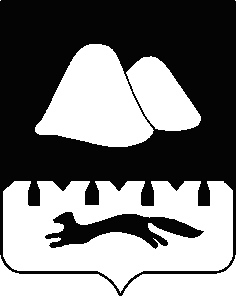 ДЕПАРТАМЕНТ ОБРАЗОВАНИЯ И НАУКИ КУРГАНСКОЙ ОБЛАСТИГОСУДАРСТВЕННОЕ БЮДЖЕТНОЕ ПРОФЕССИОНАЛЬНОЕ ОБРАЗОВАТЕЛЬНОЕ УЧРЕЖДЕНИЕ«КУРГАНСКИЙ ПРОМЫШЛЕННЫЙ ТЕХНИКУМ»ПРИКАЗ1Вальнов Антон Юрьевич2Каргапольцев Денис Александрович3Каримов Егор Сергеевич4Кузнецов Сергей Константинович5Наумов Артём Юрьевич6Обанин Егор Олегович7Осипов Данил Олегович8Павлов Владислав Витальевич  9Попов Антон Витальевич10Толмачев Илья Викторович11Тюменцев Вадим Витальевич12Фомин Михаил Владиславович13Черенков Иван Александрович14Шелудяков Данил Александрович1Абрамов Егор Александрович2Анфиногенов Егор Евгеньевич3Антонов Андрей Алексеевич4Базанов Никита Игоревич5Борисов Константин Юрьевич6Василенко Кирилл Николаевич7Деев Данил Александрович8Жуков Роман Андреевич9Журавлев Виктор Романович 10Зайцев Дмитрий Игоревич11Кичигин Константин Сергеевич12Костиков Дмитрй Витальевич13Матузов Александр Алексеевич14Моисеев Евгений Александрович15Пельменев Александр Владимирович16Подосенин Юрий Иванович17Предеин Вадим Сергеевич18Прокопьев Антон Дмитриевич19Прокурат Виктория Станиславовна20Светоносов Савелий Владимирович21Совертков Денис Егорович22Спирин Евгений Алексеевич23Трофимов Вадим Николаевич24Хохлов Кирилл Сергеевич25Чепурнов Никита Сергеевич1Бердышев Степан Максимович2Епишкин Сергей Александрович3Малоземов Илья Евгеньевич4Марфицин Данил Сергеевич5Филиппов Павел Игоревич